平成３０年度スポーツ指導者講習会「フィジカルトレーニング講習会」要項１　目　 　 的　　スポーツ指導者及び選手を対象に、トレーニング方法論の講義及び実技指導を通して、指導者の育成能力を高め、山口県全体の競技力向上に結び付ける。２　主　　  催　　公益財団法人　山口県体育協会３　後　　　援　　山口県教育委員会４　日時・場所　　１日目：２０１８年１１月１７日（土）　１３：００～１６：３０　　　　　　　　　　　　　名田島地域交流センター・会議室（山口市名田島１２１８－１）２日目：２０１８年１１月１８日（日）　　１０：００～１６：００　山口県セミナーパーク・体育館（山口市秋穂二島１０６２）　　※原則両日参加５　テ　ー　マ　　「オリンピック代表トレーナーから学ぶ、フィジカルトレーニング指導法習得のための２日間集中講習会」６　内　　　容　　１日目は座学形式でトレーニングの基本的な理論を学ぶ。２日目は午前中に、理論に基づいた実技を行い「トレーニング方法（実技）の習得」を目指す。午後は、１日目の講義にて示された悪い例やチェックポイントをもとにグループ内で指導し合い「トレーニング指導法の習得」を目指す。７　講　 　 師 　 独立行政法人 日本スポーツ振興センター国立スポーツ科学センター（JISS）主幹トレーニング指導員　 田村 尚之８　日　  　程９　定員・対象　　定員：３０名　 ・中学校 および 高等学校部活動指導者（ジュニアスポーツ指導者含む）・県内競技団体指導者・サポートスタッフ（ドクター、トレーナー、栄養士等）１０　準 備 物　　運動ができる服装、室内用シューズ、昼食等１１ 申込方法    別紙申込書に必要事項を記入し、申込フォーム、メール、ＦＡＸ いずれかにて申し込み。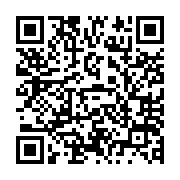 ■申し込み〆切    平成３０年１１月１１日（日）まで  （定員になり次第、申し込み終了といたします）■問い合わせ　　　やまぐちスポーツ医・科学サポートセンター（TEL 083-933-4697）　担当：栗原 講　師　紹　介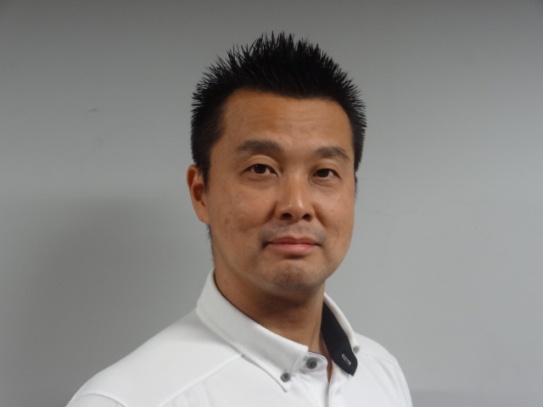 田村　尚之（たむら　なおゆき）国立スポーツ科学センター　主幹トレーニング指導員.東海大学工学部生産機械学科卒様々なアスリートの体力強化について現場で指導を行っている。2005年に秩父宮記念スポーツ医・科学奨励賞をチーム北島の一員として受賞。オンワードオークスや富士通フロンティアーズ（アメリカンフットボール）、全日本女子柔道のトレーニング担当（アテネ、北京オリンピック代表）、競泳の北島康介選手、中村礼子選手、松田丈志選手、立石諒選手、寺川綾選手、萩野公介選手、アーティスティックスイミング・ミックスデュエット日本代表チーム（北京、ロンドンオリンピック代表）のサポートに当たる。取得資格日本トレーニング指導者協会認定特別上級トレーニング指導者（JATI-SATI）National Strength & Conditioning Association (NSCA)  CSCS，CPT．送信先　   FAX ０８３－９３３－４６９9（公財）山口県体育協会　やまぐちスポーツ医・科学サポートセンター平成３０年度スポーツ指導者講習会「フィジカルトレーニング講習会」申込書※申込書に記載された個人情報は、本事業実施の目的以外には、一切使用いたしません。1日目内　容2日目内容１２：３０～１３：００１３：００～１６：２０１６：２０～１６：３０受付講義質疑応答　終了  ９：３０～１０：００１０：００～１２：００１２：００～１３：００１３：００～１５：５０ １５：５０～１６：００受付実技習得昼休憩実技指導法習得質疑応答　終了（フリガナ）氏　名過去、本フィジカル講習会に参加した回数　　　　　　　　回（フリガナ）氏　名過去、本フィジカル講習会に参加した回数　　　　　　　　回所　属・勤　務　先連　絡　先※ 後日連絡をさせていただくことがありますので、必ずご記入下さい（ＴＥＬ）（メールアドレス）※携帯のアドレスの場合は、@yamaguchi-sports.or.jpからのメールが届くように設定をお願いします。（ＴＥＬ）（メールアドレス）※携帯のアドレスの場合は、@yamaguchi-sports.or.jpからのメールが届くように設定をお願いします。（ＴＥＬ）（メールアドレス）※携帯のアドレスの場合は、@yamaguchi-sports.or.jpからのメールが届くように設定をお願いします。（ＴＥＬ）（メールアドレス）※携帯のアドレスの場合は、@yamaguchi-sports.or.jpからのメールが届くように設定をお願いします。（ＴＥＬ）（メールアドレス）※携帯のアドレスの場合は、@yamaguchi-sports.or.jpからのメールが届くように設定をお願いします。（ＴＥＬ）（メールアドレス）※携帯のアドレスの場合は、@yamaguchi-sports.or.jpからのメールが届くように設定をお願いします。（ＴＥＬ）（メールアドレス）※携帯のアドレスの場合は、@yamaguchi-sports.or.jpからのメールが届くように設定をお願いします。（ＴＥＬ）（メールアドレス）※携帯のアドレスの場合は、@yamaguchi-sports.or.jpからのメールが届くように設定をお願いします。住　所〒上記の住所が該当する方に○をしてください   （　自宅　・ 勤務先　）〒上記の住所が該当する方に○をしてください   （　自宅　・ 勤務先　）〒上記の住所が該当する方に○をしてください   （　自宅　・ 勤務先　）〒上記の住所が該当する方に○をしてください   （　自宅　・ 勤務先　）〒上記の住所が該当する方に○をしてください   （　自宅　・ 勤務先　）〒上記の住所が該当する方に○をしてください   （　自宅　・ 勤務先　）〒上記の住所が該当する方に○をしてください   （　自宅　・ 勤務先　）〒上記の住所が該当する方に○をしてください   （　自宅　・ 勤務先　）あなたの属性（該当するもの１つに○）ジュニアスポーツ指導者中・高部活動指導者中・高部活動指導者中・高部活動指導者競技団体関係者サポートスタッフサポートスタッフその他(　　　　　　　　　)競技あなたが携わるカテゴリー（該当するもの１つに○）小学生小学生中学生高校生高校生高校生社会人その他（　　　　　　　）本講習会を何で知りましたか？講習会で知りたいことや質問等ありましたらご記入ください